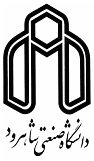 دانشکده (بی نازنین 12)...................................رشته (بی نازنین 12)  ................... گرایش (بی نازنین 12)................پایان نامه کارشناسی ارشد (بی نازنین 13).......................................    عنوان پایان نامه (بی نازنین بولد 16).......................................از ذکر کلمه "عنوان پایان نامه" اکیدا خودداری شود نگارنده: (بی نازنین 16)  (نام و نام خانوادگی دانشجو) ....استاد(در صورت لزوم اساتید) راهنما(بی نازنین 16)دکتر (نام و نام خانوادگی استاد راهنمای اول)...   دکتر(نام و نام خانوادگی استاد راهنمای دوم در صورت نیاز)...از ذکر کلمات "نام نام خانوادگی استاد اهنمای اول و یا دوم " اکیدا خودداری شودماه... سال... (بی نازنین 12)از ذکر کلمه " ماه و سال " اکیدا خودداری شودShahrood  University  of  TechnologyFaculty of .................MSc Thesis in  …(نام رشته گرایش دانشجو )….       Title of thesis: .................از ذکر کلمه "Title of thesis" اکیدا خودداری شود By:  …(نام و نام خانوادگی دانشجو )….Supervisor(s):  (نام و نام خانوادگی استاد راهنمای اول) Dr  (نام و نام خانوادگی استاد راهنمای دوم) Dr Month…Year…از ذکر کلمات "Year…Month" اکیدا خودداری شودطرح عطف جلد:عنوان از ذکر کلمه "عنوان" اکیدا خودداری شود      نگارنده: .......  سال از ذکر کلمه " سال " اکیدا خودداری شود(بی نازنین 14)